ANEXOSCARÁTULA DE PRESENTACIÓN DE POSTULACIÓNSubsecretaría de EducaciónAvenida Libertador Bernardo O`Higgins Nº 1371, Piso 7, Oficina 719A: 	Sr. Guillermo Soto Giordani	Secretario Ejecutivo de Educación Media Técnico ProfesionalNota: Esta carátula debe ir pegada en el anverso de un sobre sellado, el que debe contener los documentos con la postulación completa, según las normas expresadas en las Bases  Administrativas del Concurso, para la presentación de proyectos destinados a promover espacios de y Articulación Fortalecimiento territorial de la Educación Media Técnico Profesional.ORDEN PRESENTACIÓN DE DOCUMENTACIÓN1. Antecedentes de Admisión2. Anexo # 3: Experiencia de la organización3. Anexo # 4: Experiencia del equipo de proyecto4. Anexo # 5: Formulario para la presentación de proyectos destinados al fortalecimiento y articulación de la educación media técnico profesional5. Anexo # 6: Presupuesto del proyectoLa documentación debe ser presentada en Oficina de Partes del Ministerio de Educación, ubicada en Alameda 1371, primer piso, Santiago, entre las 9:00 y las 14:00 horas.La documentación deberá ser presentada según el orden definido, debidamente separada e incluyendo los respaldos respectivos, de lo contrario la propuesta será declarada inadmisible.EXPERIENCIA DE LA ORGANIZACIÓNNota: Se deberán adjuntar todos los antecedentes que permitan verificar la experiencia aquí descrita, en particular: decretos, contratos, acuerdos de cooperación, entre otros.EXPERIENCIA DEL EQUIPO DE PROYECTOI.  COMPOSICIÓN DEL EQUIPO DE TRABAJO Y ASIGNACIÓN DE ACTIVIDADESEn esta sección deberá proponer la estructura y composición de su equipo, detallando el especialista clave responsable y el personal técnico y de apoyo designado.a. Personal Técnico/Directivob. Personal de apoyoII. CURRÍCULUM VITAE PARA JEFE DE PROYECTO E INTEGRANTES DEL EQUIPOCompletar un formato para cada persona que participe del proyecto.a.  Identificaciónb. Direcciónc. Antecedentes de Estudios RealizadosConsiderar la formación superior y otros estudios especializados, indicando los nombres de las instituciones de enseñanza, las fechas de asistencia y los títulos obtenidos. Todos los estudios declarados deberán acreditarse.d. Antecedentes laborales relevantesEmpezando con el puesto actual, en orden inverso a los cargos desempeñados. Señalar los puestos ocupados desde su graduación, con indicación de fechas, nombres de las organizaciones empleadoras, títulos de los cargos ocupados y lugar en que desarrolló sus actividades para los últimos 10 años. Las actividades que conformen experiencia como jefe de proyecto o equipo de proyecto, deberán acreditarse mediante decretos, contratos, carta firmada por empleador, etc.e. Otros antecedentes que se consideren pertinentes y significativosf. Responsabilidades asignadas en el proyectoYo, el abajo firmante, certifique que, según mi entender, estos datos describen correctamente mi persona, mis calificaciones y mi experienciaCiudad, Día de Mes de AñoFORMULARIO PARA LA PRESENTACIÓN DE PROYECTOS DESTINADOS A PROMOVER ESPACIOS DE ARTICULACIÓN Y FORTALECIMIENTO TERRITORIAL PARA LA EDUCACION MEDIA TECNICO PROFESIONALI. TÍTULO DEL PROYECTOEl título debe ser idéntico en todos los documentos, tanto en sus copias impresas como digitales (Máximo 10 palabras). El título no debe incluir el nombre de la institución.II. ANTECEDENTES DE LA INSTITUCIÓNa. Datos de la institución responsable de la propuestab. Datos del representante legal de la institución responsable de la propuestac. Datos del coordinador o jefe del proyectoIII. PRESENTACIÓN DEL PROYECTOa.  Ficha resumen del proyectoMáximo: 2 páginasLa duración del proyecto es el 01 de octubre de 2019, mientras que el valor del proyecto puede ser como máximo de 230 millones de pesos.b. MetodologíaMáximo: 1 páginac. Plan de trabajoi. Descripción de las principales actividades a realizarMáximo: 1 páginaii. Plan de trabajoiii. Carta GanttDECLARACIÓN JURADA SIMPLESRES. MINISTERIO DE EDUCACIÓNPRESENTE(Comuna), (día) de (mes) de (año)Declaro que:No existe ningún miembro del directorio y/o directivo de esta institución que desempeñe labores en el Ministerio de Educación, ya sea de planta, a contrata u honorarios en calidad de agente público. LISTA DE VERIFICACIÓN DE DOCUMENTACIÓN REQUERIDA DEL PROYECTOEsta lista de verificación es para ayudarles a ordenar la postulación, y les permitirá asegurarse de enviar toda la documentación requerida.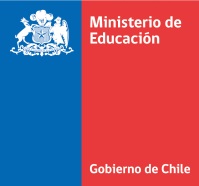 CONCURSO PARA PROMOVER ESPACIOS DE ARTICULACIÓN Y FORTALECIMIENTO TERRITORIAL PARA LA EDUCACION MEDIA TECNICO PROFESIONALCÓDIGO PROYECTO(USO INTERNO MINEDUC)Anexo # 1CONCURSO PARA PROMOVER ESPACIOS DE ARTICULACIÓN Y FORTALECIMIENTO TERRITORIAL PARA LA EDUCACION MEDIA TECNICO PROFESIONALAnexo # 1INSTITUCIÓN RESPONSABLETÍTULO DE LA PROPUESTAPROFESIONAL RESPONSABLECORREO ELECTRÓNICO TELÉFONOCONCURSO PARA PROMOVER ESPACIOS DE ARTICULACIÓN Y FORTALECIMIENTO TERRITORIAL PARA LA EDUCACION MEDIA TECNICO PROFESIONALCÓDIGO PROYECTO(USO INTERNO MINEDUC)Anexo # 2CONCURSO PARA PROMOVER ESPACIOS DE ARTICULACIÓN Y FORTALECIMIENTO TERRITORIAL PARA LA EDUCACION MEDIA TECNICO PROFESIONALAnexo # 2CONCURSO PARA PROMOVER ESPACIOS DE ARTICULACIÓN Y FORTALECIMIENTO TERRITORIAL PARA LA EDUCACION MEDIA TECNICO PROFESIONALCÓDIGO PROYECTO(USO INTERNO MINEDUC)Anexo # 3CONCURSO PARA PROMOVER ESPACIOS DE ARTICULACIÓN Y FORTALECIMIENTO TERRITORIAL PARA LA EDUCACION MEDIA TECNICO PROFESIONALAnexo # 3INSTRUCCIONES GENERALES DE LLENADOUtilice fuente Calibri N° 10 para los puntos a desarrollar. No escriba todo el texto con letras mayúsculas.Borre las instrucciones de cada sección (instrucciones en cursiva)Por cada proyecto, deberá crear una nueva tablaN° /AñoDocumentoNombre ProyectoNombre ProyectoNombre ProyectoInstituciónFecha InicioFecha TérminoMonto ProyectoDescripción del proyectoDescripción del proyectoDescripción del proyectoDescripción del proyectoCONCURSO PARA PROMOVER ESPACIOS DE ARTICULACIÓN Y FORTALECIMIENTO TERRITORIAL PARA LA EDUCACION MEDIA TECNICO PROFESIONALCÓDIGO PROYECTO(USO INTERNO MINEDUC)Anexo # 4CONCURSO PARA PROMOVER ESPACIOS DE ARTICULACIÓN Y FORTALECIMIENTO TERRITORIAL PARA LA EDUCACION MEDIA TECNICO PROFESIONALAnexo # 4INSTRUCCIONES GENERALES DE LLENADOUtilice fuente Calibri N° 10 para los puntos a desarrollar. No escriba todo el texto con letras mayúsculas.Borre las instrucciones de cada sección (instrucciones en cursiva)NombreCargoActividadNombreCargoActividadRutFecha de NacimientoNombresApellido PaternoApellido MaternoCalleCalleCalleCalleCalleNúmeroOf / Depto / LocalBlockBlockPoblación, Villa o LugarPoblación, Villa o LugarPoblación, Villa o LugarComunaComunaCiudadCiudadRegiónRegiónTeléfonoCelularCelularCorreo ElectrónicoCorreo ElectrónicoCorreo ElectrónicoAño(Inicio – Término)TítuloInstituciónTítulo ProfesionalPostítuloPostgradoFechaTítulo / TipoCargo propuestoDetalle de las tareas / funciones / responsabilidades asignadasDetalle de las tareas / funciones / responsabilidades asignadasNombre y Firma ProfesionalNombre y Firma del Representante Legal de la InstituciónCONCURSO PARA PROMOVER ESPACIOS DE ARTICULACIÓN Y FORTALECIMIENTO TERRITORIAL PARA LA EDUCACION MEDIA TECNICO PROFESIONALCÓDIGO PROYECTO(USO INTERNO MINEDUC)Anexo # 5CONCURSO PARA PROMOVER ESPACIOS DE ARTICULACIÓN Y FORTALECIMIENTO TERRITORIAL PARA LA EDUCACION MEDIA TECNICO PROFESIONALAnexo # 5INSTRUCCIONES GENERALES DE LLENADOUtilice fuente Calibri N° 10 para los puntos a desarrollar. No escriba todo el texto con letras mayúsculas.No sobrepase la extensión máxima permitida para cada sección (el contenido que exceda lo permitido será omitido en la revisión)Borre las instrucciones de cada sección (instrucciones en cursiva)Nombre Legal de la InstituciónRutTipo / GiroDirección ComercialCorreo ElectrónicoDirección URL o Página WebComunaRegiónNombre Representante LegalRut Representante LegalCorreo Electrónico Representante LegalTeléfono de Contacto Representante LegalNombre CoordinadorTeléfono de Contacto CoordinadorCorreo Electrónico CoordinadorDuración del proyecto (meses)Valor total del proyectoBreve descripción del proyectoObjetivo generalObjetivos específicosActividades principales a realizarNOMBRE PROYECTO: (N° TOTAL DE FASES) FASES, DURACIÓN (DURACIÓN TOTAL DEL PROYECTO EN MESES)NOMBRE PROYECTO: (N° TOTAL DE FASES) FASES, DURACIÓN (DURACIÓN TOTAL DEL PROYECTO EN MESES)Fase 1: NombreDuración fase1.1 Nombre actividad: breve descripciónDuración actividad1.2 Fase 2: NombreDuración fase2.12.2N° FaseActividadMesesMesesMesesMesesMesesMesesMesesMesesMesesMesesMesesMesesMesesMesesMesesMesesN° FaseActividad12345678910111213141511.1 Nombre actividad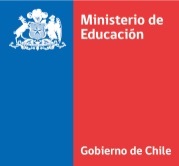 CÓDIGO PROYECTO 
(USO INTERNO MINEDUC)Anexo #6CÓDIGO PROYECTO 
(USO INTERNO MINEDUC)Anexo #6CÓDIGO PROYECTO 
(USO INTERNO MINEDUC)Anexo #6CÓDIGO PROYECTO 
(USO INTERNO MINEDUC)Anexo #6Anexo #6Anexo #6Anexo #6PRESUPUESTO DEL PROYECTOPRESUPUESTO DEL PROYECTOPRESUPUESTO DEL PROYECTOPRESUPUESTO DEL PROYECTOPRESUPUESTO DEL PROYECTOPRESUPUESTO DEL PROYECTOPRESUPUESTO DEL PROYECTOI. TÍTULO DEL PROYECTOI. TÍTULO DEL PROYECTOEl título debe ser idéntico en todos los formularios y documentos, tanto en sus copias impresas como digitales.El título debe ser idéntico en todos los formularios y documentos, tanto en sus copias impresas como digitales.El título debe ser idéntico en todos los formularios y documentos, tanto en sus copias impresas como digitales.El título debe ser idéntico en todos los formularios y documentos, tanto en sus copias impresas como digitales.El título debe ser idéntico en todos los formularios y documentos, tanto en sus copias impresas como digitales.El título debe ser idéntico en todos los formularios y documentos, tanto en sus copias impresas como digitales.El título debe ser idéntico en todos los formularios y documentos, tanto en sus copias impresas como digitales.II. DETALLE DEL PRESUPUESTO SOLICITADOII. DETALLE DEL PRESUPUESTO SOLICITADOII. DETALLE DEL PRESUPUESTO SOLICITADOII. DETALLE DEL PRESUPUESTO SOLICITADOII. DETALLE DEL PRESUPUESTO SOLICITADOII. DETALLE DEL PRESUPUESTO SOLICITADOII. DETALLE DEL PRESUPUESTO SOLICITADOLlene los distintos ítems de izquierda a derecha, cuidando de no modificar las fórmulas que correspondan.
En el caso de agregar filas en un ítem, verifique que la fórmula del Total del ítem, integre todas las celdas que correspondan.
Por defecto, Monto solicitado a Mineduc es igual al costo total. En el caso de que se aporten montos por otras fuentes, en la celda de monto solicitado Mineduc se deberá borrar la fórmula e ingresar el valor que se solicitará que financie el Ministerio. El monto aportado por otras fuentes se calculará automáticamente.Llene los distintos ítems de izquierda a derecha, cuidando de no modificar las fórmulas que correspondan.
En el caso de agregar filas en un ítem, verifique que la fórmula del Total del ítem, integre todas las celdas que correspondan.
Por defecto, Monto solicitado a Mineduc es igual al costo total. En el caso de que se aporten montos por otras fuentes, en la celda de monto solicitado Mineduc se deberá borrar la fórmula e ingresar el valor que se solicitará que financie el Ministerio. El monto aportado por otras fuentes se calculará automáticamente.Llene los distintos ítems de izquierda a derecha, cuidando de no modificar las fórmulas que correspondan.
En el caso de agregar filas en un ítem, verifique que la fórmula del Total del ítem, integre todas las celdas que correspondan.
Por defecto, Monto solicitado a Mineduc es igual al costo total. En el caso de que se aporten montos por otras fuentes, en la celda de monto solicitado Mineduc se deberá borrar la fórmula e ingresar el valor que se solicitará que financie el Ministerio. El monto aportado por otras fuentes se calculará automáticamente.Llene los distintos ítems de izquierda a derecha, cuidando de no modificar las fórmulas que correspondan.
En el caso de agregar filas en un ítem, verifique que la fórmula del Total del ítem, integre todas las celdas que correspondan.
Por defecto, Monto solicitado a Mineduc es igual al costo total. En el caso de que se aporten montos por otras fuentes, en la celda de monto solicitado Mineduc se deberá borrar la fórmula e ingresar el valor que se solicitará que financie el Ministerio. El monto aportado por otras fuentes se calculará automáticamente.Llene los distintos ítems de izquierda a derecha, cuidando de no modificar las fórmulas que correspondan.
En el caso de agregar filas en un ítem, verifique que la fórmula del Total del ítem, integre todas las celdas que correspondan.
Por defecto, Monto solicitado a Mineduc es igual al costo total. En el caso de que se aporten montos por otras fuentes, en la celda de monto solicitado Mineduc se deberá borrar la fórmula e ingresar el valor que se solicitará que financie el Ministerio. El monto aportado por otras fuentes se calculará automáticamente.Llene los distintos ítems de izquierda a derecha, cuidando de no modificar las fórmulas que correspondan.
En el caso de agregar filas en un ítem, verifique que la fórmula del Total del ítem, integre todas las celdas que correspondan.
Por defecto, Monto solicitado a Mineduc es igual al costo total. En el caso de que se aporten montos por otras fuentes, en la celda de monto solicitado Mineduc se deberá borrar la fórmula e ingresar el valor que se solicitará que financie el Ministerio. El monto aportado por otras fuentes se calculará automáticamente.Llene los distintos ítems de izquierda a derecha, cuidando de no modificar las fórmulas que correspondan.
En el caso de agregar filas en un ítem, verifique que la fórmula del Total del ítem, integre todas las celdas que correspondan.
Por defecto, Monto solicitado a Mineduc es igual al costo total. En el caso de que se aporten montos por otras fuentes, en la celda de monto solicitado Mineduc se deberá borrar la fórmula e ingresar el valor que se solicitará que financie el Ministerio. El monto aportado por otras fuentes se calculará automáticamente.ÍTEM 1: HONORARIOSÍTEM 1: HONORARIOSÍTEM 1: HONORARIOSÍTEM 1: HONORARIOSÍTEM 1: HONORARIOSÍTEM 1: HONORARIOSÍTEM 1: HONORARIOSCargoNombreTotal de Horas dedicadas al proyectoValor por HoraCosto Total Monto Solicitado a MineducMonto Aportado por otras Fuentes $                              -    $                              -    $                              -    $                              -    $                              -    $                              -    $                              -    $                              -    $                              -   TOTAL HONORARIOSTOTAL HONORARIOSTOTAL HONORARIOS $                              -    $                              -    $                              -   ÍTEM 2: INSUMOSÍTEM 2: INSUMOSÍTEM 2: INSUMOSÍTEM 2: INSUMOSÍTEM 2: INSUMOSÍTEM 2: INSUMOSÍTEM 2: INSUMOSSub ítemSub ítemCosto UnitarioCantidadCosto Total Monto Solicitado a MineducMonto Aportado por otras Fuentes $                              -    $                              -    $                              -    $                              -    $                              -    $                              -    $                              -    $                              -    $                              -   TOTAL INSUMOSTOTAL INSUMOSTOTAL INSUMOS $                              -    $                              -    $                              -   ÍTEM 3: VIÁTICOS Y VIAJESÍTEM 3: VIÁTICOS Y VIAJESÍTEM 3: VIÁTICOS Y VIAJESÍTEM 3: VIÁTICOS Y VIAJESÍTEM 3: VIÁTICOS Y VIAJESÍTEM 3: VIÁTICOS Y VIAJESÍTEM 3: VIÁTICOS Y VIAJESSub ítemSub ítemCosto UnitarioCantidadCosto Total Monto Solicitado a MineducMonto Aportado por otras Fuentes $                              -    $                              -    $                              -    $                              -    $                              -    $                              -    $                              -    $                              -    $                              -   TOTAL VIÁTICOS Y VIAJESTOTAL VIÁTICOS Y VIAJESTOTAL VIÁTICOS Y VIAJES $                              -    $                              -    $                              -   ÍTEM 4: SEMINARIOS, TALLERES, JORNADASÍTEM 4: SEMINARIOS, TALLERES, JORNADASÍTEM 4: SEMINARIOS, TALLERES, JORNADASÍTEM 4: SEMINARIOS, TALLERES, JORNADASÍTEM 4: SEMINARIOS, TALLERES, JORNADASÍTEM 4: SEMINARIOS, TALLERES, JORNADASÍTEM 4: SEMINARIOS, TALLERES, JORNADASSub ítemSub ítemCosto UnitarioCantidadCosto Total Monto Solicitado a MineducMonto Aportado por otras Fuentes $                              -    $                              -    $                              -    $                              -    $                              -    $                              -    $                              -    $                              -    $                              -   TOTAL SEMINARIOS, TALLERES, JORNADASTOTAL SEMINARIOS, TALLERES, JORNADASTOTAL SEMINARIOS, TALLERES, JORNADAS $                              -    $                              -    $                              -   ÍTEM 5: COSTOS DE ADMINISTRACIÓNÍTEM 5: COSTOS DE ADMINISTRACIÓNÍTEM 5: COSTOS DE ADMINISTRACIÓNÍTEM 5: COSTOS DE ADMINISTRACIÓNÍTEM 5: COSTOS DE ADMINISTRACIÓNÍTEM 5: COSTOS DE ADMINISTRACIÓNÍTEM 5: COSTOS DE ADMINISTRACIÓNLos gastos de Administración no podrán exceder el 5% del total del costo del proyecto, no podrán contratarse más de dos personas en este ítem ni incluir gastos básicos. Tampoco se considerará aporte de otras fuentes por este concepto.Los gastos de Administración no podrán exceder el 5% del total del costo del proyecto, no podrán contratarse más de dos personas en este ítem ni incluir gastos básicos. Tampoco se considerará aporte de otras fuentes por este concepto.Los gastos de Administración no podrán exceder el 5% del total del costo del proyecto, no podrán contratarse más de dos personas en este ítem ni incluir gastos básicos. Tampoco se considerará aporte de otras fuentes por este concepto.Los gastos de Administración no podrán exceder el 5% del total del costo del proyecto, no podrán contratarse más de dos personas en este ítem ni incluir gastos básicos. Tampoco se considerará aporte de otras fuentes por este concepto.Los gastos de Administración no podrán exceder el 5% del total del costo del proyecto, no podrán contratarse más de dos personas en este ítem ni incluir gastos básicos. Tampoco se considerará aporte de otras fuentes por este concepto.Los gastos de Administración no podrán exceder el 5% del total del costo del proyecto, no podrán contratarse más de dos personas en este ítem ni incluir gastos básicos. Tampoco se considerará aporte de otras fuentes por este concepto.Los gastos de Administración no podrán exceder el 5% del total del costo del proyecto, no podrán contratarse más de dos personas en este ítem ni incluir gastos básicos. Tampoco se considerará aporte de otras fuentes por este concepto.Sub ítemSub ítemCosto UnitarioCantidadCosto Total Monto Solicitado a MineducMonto Aportado por otras Fuentes $                              -    $                              -    $                              -    $                              -    $                              -    $                              -    $                              -    $                              -    $                              -   TOTAL COSTOS DE ADMINISTRACIÓNTOTAL COSTOS DE ADMINISTRACIÓNTOTAL COSTOS DE ADMINISTRACIÓN $                              -    $                              -    $                              -   COSTO TOTAL DEL PROYECTOCOSTO TOTAL DEL PROYECTO $                                                                       -    $                                                                       -   TOTAL SOLICITADO A MINEDUCTOTAL SOLICITADO A MINEDUC $                                                                       -    $                                                                       -   TOTAL APORTADO OTRAS FUENTESTOTAL APORTADO OTRAS FUENTES $                                                                       -    $                                                                       -   CONCURSO PARA PROMOVER ESPACIOS DE ARTICULACION Y FORTALECIMIENTO TERRITORIAL PARA LA EDUCACION MEDIA TECNICO PROFESIONAL CÓDIGO PROYECTO(USO INTERNO MINEDUC)Anexo # 7CONCURSO PARA PROMOVER ESPACIOS DE ARTICULACION Y FORTALECIMIENTO TERRITORIAL PARA LA EDUCACION MEDIA TECNICO PROFESIONAL Anexo # 7INSTRUCCIONES GENERALES DE LLENADOUtilice fuente Calibri N° 10 para los puntos a desarrollar. No escriba todo el texto con letras mayúsculas.Borre las instrucciones de cada sección (instrucciones en cursiva)Nombre Legal de la InstituciónNombre y Firma del Representante Legal de la InstituciónCONCURSO PARA PROMOVER ESPACIOS DE ARTICULACIÓN Y FORTALECIMIENTO TERRITORIAL PARA LA EDUCACION MEDIA TECNICO PROFESIONAL1. Carátula – Anexo #1[  ]2. Experiencia de la Organización – Anexo #3 Documentos que acrediten la experiencia de la organización[  ]3. Experiencia del equipo – Anexo #4Documentos que acrediten títulos académicos y experiencia en otros proyectos similares[  ]4.Presentación del proyecto - Anexo #5[  ]5.Presupuesto – Anexo #6[  ]Lista de Verificación de Documentación Requerida para Admisibilidad1. Documentación que certifique la acreditación, según la ley Nº 20.129.     (Sólo para instituciones de Educación Superior)[  ]2. Certificado de vigencia de la persona jurídica con una antigüedad no mayor a 30 días.[  ]3. Fotocopia del Rut de la Institución.[  ]4. Declaración jurada simple que informe si la institución postulante tiene en su directiva funcionarios de planta, contrata u honorarios en calidad de agentes públicos que desempeñen labores permanentes o esporádicas en el MINEDUC . Anexo #7[  ]5. Certificados, cartas o documentos que den cuenta de la institución postulante, así como también, los documentos necesarios para comprobar la experiencia del jefe del proyecto, en proyectos, consultorías o asesorías a liceos EMTP.[  ]6. Los formularios contenidos en el anexo de este acto con toda la información requerida y documentos que la respalden, en caso de corresponder.[  ]7. Documentos que acrediten la constitución de la institución y sus estatutos.[  ]8. Documentos y poderes que acrediten la personería del representante legal, autorizado a suscribir el convenio.[  ]9. Copia de la Cédula Nacional de Identidad vigente del representante legal.[  ]10. Certificado de Inscripción en Registro de Personas Jurídicas Receptoras de Fondos Públicos.[  ]11. Pendrive con todos los documentos anteriores y la presentación de la propuesta[  ]En cualquier caso, los documentos deben tener los mismos nombres y formato (MS-Word o Excel) de los archivos originales (de acuerdo a este Formulario y las Bases del Concurso). No se aceptarán archivos con los documentos individualizados anteriormente que posean otro nombre, formato o no cumplan las normas de extensión que en ellos se señalan, de acuerdo a las Bases del Concurso.(Antes de enviar el pendrive, se solicita revisar que no posean errores de lectura).En cualquier caso, los documentos deben tener los mismos nombres y formato (MS-Word o Excel) de los archivos originales (de acuerdo a este Formulario y las Bases del Concurso). No se aceptarán archivos con los documentos individualizados anteriormente que posean otro nombre, formato o no cumplan las normas de extensión que en ellos se señalan, de acuerdo a las Bases del Concurso.(Antes de enviar el pendrive, se solicita revisar que no posean errores de lectura).